Situation de découverte :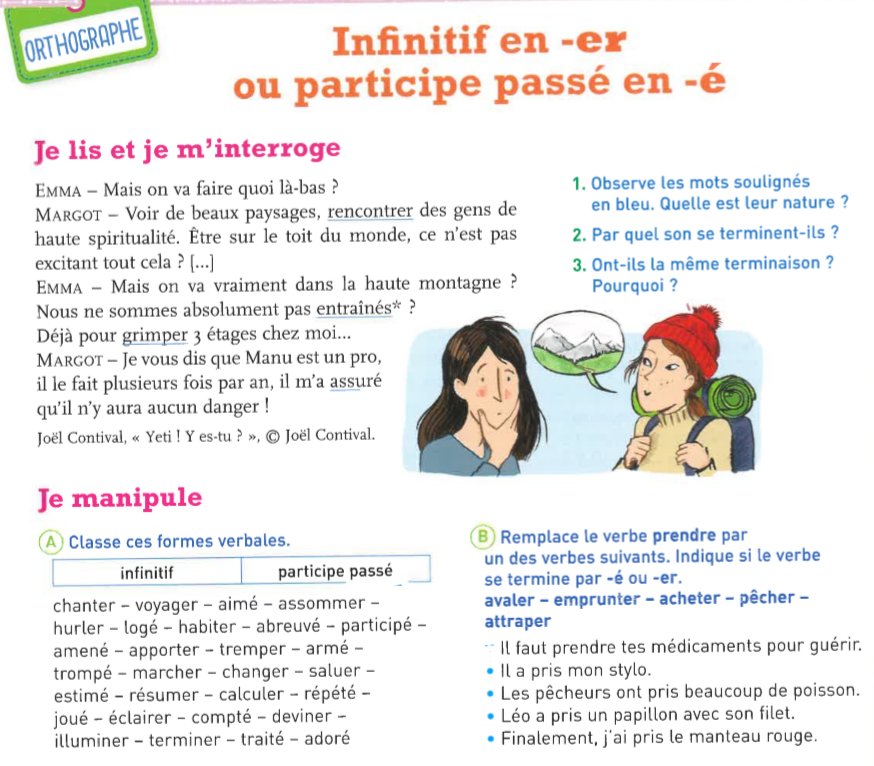 Exercices oraux :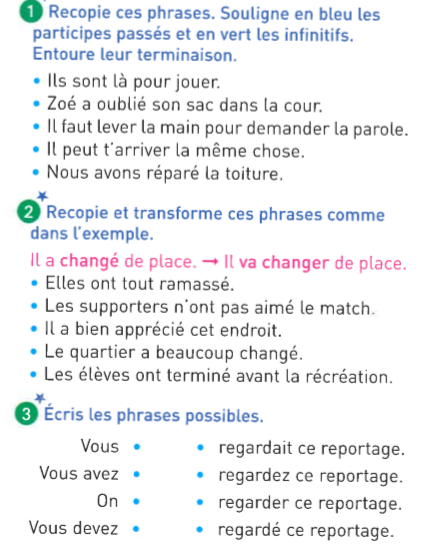 Exercices écrits :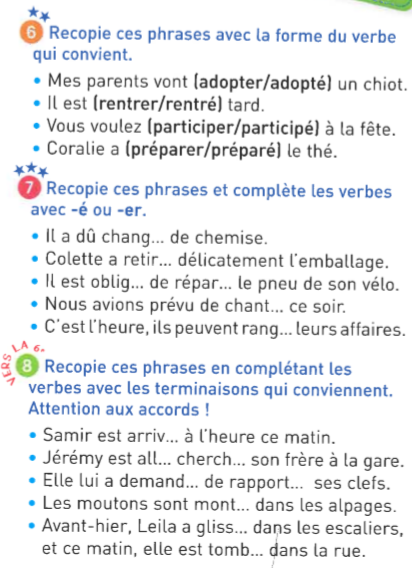 